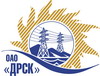 Открытое акционерное общество«Дальневосточная распределительная сетевая  компания»ПРОТОКОЛпроцедуры вскрытия конвертов с заявками участников ПРЕДМЕТ ЗАКУПКИ: право заключения Договора на выполнение работ с разбивкой на лотыЛот № 1 - Обслуживание систем пожарной сигнализации СП ЦЭС  филиала "АЭС"Лот № 2 - Обслуживание систем пожарной сигнализации СП "ЗЭС"   филиала "АЭС"Лот № 3 - Обслуживание пожарной сигнализации СП "ВЭС"  филиала "АЭС" (закупка 153 раздела 5.1.  ГКПЗ 2013 г.).Плановая стоимость: лот № 1- 1 100 000,00 руб. без учета НДС, лот № 2 - 687 186,44 руб. без учета НДС, лот № 3 - 600 000,00 руб. без учета НДС. Указание  о проведении закупки от 29.10.2013 № 136.ПРИСУТСТВОВАЛИ: постоянно действующая Закупочная комиссия 2-го уровня ВОПРОСЫ ЗАСЕДАНИЯ КОНКУРСНОЙ КОМИССИИ:В адрес Организатора закупки поступило 7 (семь) заявки на участие в закупке в запечатанных конвертах.Представители Участников закупки, не пожелали присутствовать на  процедуре вскрытия конвертов с заявками.Дата и время начала процедуры вскрытия конвертов с заявками на участие в закупке: 14:00 часов местного времени 18.11.2013 г Место проведения процедуры вскрытия конвертов с заявками на участие в закупке: 675000, г. Благовещенск, ул. Шевченко 28, каб.235.В конвертах обнаружены заявки следующих Участников закупки:РЕШИЛИ:Утвердить протокол вскрытия конвертов с заявками участников.Ответственный секретарь Закупочной комиссии 2 уровня                               О.А.МоторинаТехнический секретарь Закупочной комиссии 2 уровня                                    О.В.Чувашова            № 13/УЭг. Благовещенск18 ноября 2013 г.№п/пНаименование Участника закупки и его адрес Предмет и общая цена заявки на участие в закупкеЛот № 1 - Обслуживание систем пожарной сигнализации СП ЦЭС  филиала "АЭС"Лот № 1 - Обслуживание систем пожарной сигнализации СП ЦЭС  филиала "АЭС"Лот № 1 - Обслуживание систем пожарной сигнализации СП ЦЭС  филиала "АЭС"ООО "Орион" 675000, г. Благовещенск, ул. Амурская 236825 667,2  руб. без НДС (НДС не предусмотрен)ООО ЧОО «Центр – КБ+» 675000, г. Благовещенск, ул. Ломоносова, 179, оф. 3091 080 705,6  руб. без НДС (НДС не предусмотрен)ООО «Электроник Системс», 675000, г. Благовещенск, ул. Мухина, д. 83/11 056 739,2  руб. без НДС (НДС не предусмотрен)ООО «Прометей» 675000, г. Благовещенск, ул. Островского, 65 799 566,77 руб. без НДС (НДС не предусмотрен)ООО «Росич» 675000, г. Благовещенск, ул. Ленина, 213 845 040,0  руб. без НДС (НДС не предусмотрен)Лот № 2 - Обслуживание систем пожарной сигнализации СП "ЗЭС"   филиала "АЭС"Лот № 2 - Обслуживание систем пожарной сигнализации СП "ЗЭС"   филиала "АЭС"Лот № 2 - Обслуживание систем пожарной сигнализации СП "ЗЭС"   филиала "АЭС"ООО ЧОО «Центр – КБ+» 675000, г. Благовещенск, ул. Ломоносова, 179, оф. 309685 064,52  руб. без НДС (НДС не предусмотрен)ИП Сибгатуллин В.Р.676450, Амурская обл., г. Свободный, ул. Шатковского, д. 55634 356,0 руб. без НДС (НДС не предусмотрен)ООО «Росич» 675000, г. Благовещенск, ул. Ленина, 213 545 040,0  руб. без НДС (НДС не предусмотрен)Лот № 3 - Обслуживание пожарной сигнализации СП "ВЭС"  филиала "АЭС"Лот № 3 - Обслуживание пожарной сигнализации СП "ВЭС"  филиала "АЭС"Лот № 3 - Обслуживание пожарной сигнализации СП "ВЭС"  филиала "АЭС"ИП Колпаков Дмитрий Иванович 676770, Амурская обл., г. Райчихинск, аул. Победы, 38526 353,6 руб. без НДС (НДС не предусмотрен)ООО «Росич» 675000, г. Благовещенск, ул. Ленина, 213 480 000,0  руб. без НДС (НДС не предусмотрен)